ЗАЯВЛЕНИЕ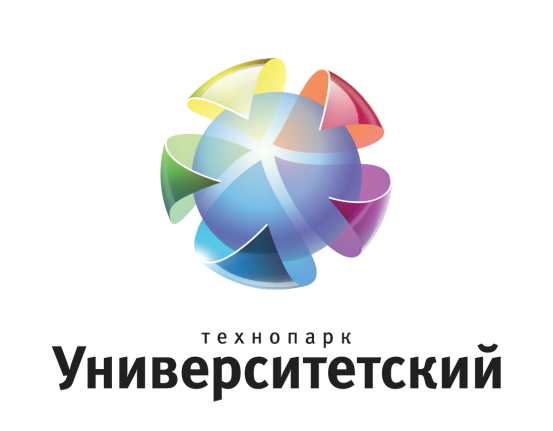 о включении в список экспертов Технопарка высоких технологий Свердловской областиДата заполнения анкетыИдентификационный номер заявления(заполняется Технопарком)1.Полное имя кандидата (лица, претендующего на включение в Список экспертов)Место ввода текстаМесто ввода текстаМесто ввода текста2.1.Направления, по которым кандидат обладает необходимыми компетенциями (отметить нужное)Информационные технологииИнформационные технологии2.1.Направления, по которым кандидат обладает необходимыми компетенциями (отметить нужное)Промышленные технологииПромышленные технологии2.1.Направления, по которым кандидат обладает необходимыми компетенциями (отметить нужное)Энергосберегающие технологииЭнергосберегающие технологии2.1.Направления, по которым кандидат обладает необходимыми компетенциями (отметить нужное)Создание новых материаловСоздание новых материалов2.1.Направления, по которым кандидат обладает необходимыми компетенциями (отметить нужное)Медицинские технологииМедицинские технологии2.1.Направления, по которым кандидат обладает необходимыми компетенциями (отметить нужное)БиотехнологииБиотехнологии2.1.Направления, по которым кандидат обладает необходимыми компетенциями (отметить нужное)ФармацевтикаФармацевтика2.1.Направления, по которым кандидат обладает необходимыми компетенциями (отметить нужное)ТелекомТелеком2.1.Направления, по которым кандидат обладает необходимыми компетенциями (отметить нужное)Экология и охрана окружающей средыЭкология и охрана окружающей среды2.1.Направления, по которым кандидат обладает необходимыми компетенциями (отметить нужное)Другие направления:Место ввода текстаДругие направления:Место ввода текста2.2.Образование и опыт реализации проектов по данному направлению/направлениям (подробно пояснить п.2.1.)Место ввода текстаМесто ввода текстаМесто ввода текста2.3.Виды экспертиз (отметить нужное)Научная экпертиза2.3.Виды экспертиз (отметить нужное)Техническая экпертиза2.3.Виды экспертиз (отметить нужное)Бизнес-экспертиза2.4.Список публикаций (обязательно только для научной экспертизы)Место ввода текстаМесто ввода текстаМесто ввода текста3.1.Организационно-правовая форма места работыМесто ввода текстаМесто ввода текстаМесто ввода текста3.2.Полное название, краткое название организации (если есть)Место ввода текстаМесто ввода текстаМесто ввода текста3.3.Веб-сайтМесто ввода текстаМесто ввода текстаМесто ввода текста3.4.ДолжностьМесто ввода текстаМесто ввода текстаМесто ввода текста4.1.Контактный телефон, включая код страны и городаМесто ввода текстаМесто ввода текстаМесто ввода текста4.2.Электронная почтаМесто ввода текстаМесто ввода текстаМесто ввода текста4.3.Почтовый адрес, включая индекс (указать на англ. языке, если за границей)Место ввода текстаМесто ввода текстаМесто ввода текста5.Настоящим подтверждаю бессрочное, полное и безусловное согласие на обработку, хранение, раскрытие и использование моих персональных данных Публичным акционерным обществом «Уральский университетский комплекс»6.Публичный профиль Эксперта (краткий связный текст, который может содержать сведения об опыте работы, реализованных проектах, сферах интереса, образовании и др.; предназначен для размещения в открытых источниках информации)Место ввода текстаМесто ввода текстаМесто ввода текста